1 DECEMBER 1975. - Koninklijk besluit houdende algemeen reglement op de politie van het wegverkeer en van het gebruik van de openbare weg.
[BS 09.12.1975]Titel II: Regels voor het gebruik van de openbare wegArtikel 22septies. Verkeer in speelstraten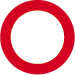 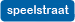 22septies1. In de speelstraten is de ganse breedte van de openbare weg voorbehouden voor het spelen, in hoofdzaak door kinderen.De personen die spelen worden gelijkgesteld met voetgangers; evenwel zijn de bepalingen van artikel 42 van dit besluit niet van toepassing.Alleen bestuurders van motorvoertuigen, die in de straat wonen of wier garage in die straat gelegen is, alsook prioritaire voertuigen als bedoeld in artikel 37, wanneer de aard van hun opdracht het rechtvaardigt, alsook voertuigen in het bezit van een vergunning afgegeven door de beheerder van deze wegen en fietsers, hebben toegang tot speelstraten.22septies2. De bestuurders die in de speelstraten rijden, moeten dit stapvoets doen; ze moeten de doorgang vrij laten voor de voetgangers die spelen, hen voorrang verlenen en er zo nodig voor stoppen. Fietsers moeten zonodig afstappen. De bestuurders mogen de voetgangers die spelen niet in gevaar brengen en niet hinderen. Ze moeten bovendien dubbel voorzichtig zijn ten aanzien van kinderen.